Интегрированное занятие. Развитие творческих способностей.У каждого ребенка есть способности и таланты. Дети от природы любознательны и полны желания учиться, но чтобы они могли проявить свои дарования, нужно умное и умелое руководство взрослых.Начать работу по совершенствованию познавательных способностей лучше как можно раньше. В этом помогают уроки по «РТС» (развитие творческих способностей), которые рекомендуется проводить с 1 -го класса.Система задач и упражнений направлена на решение проблем комплексного развития различных видов памяти, наблюдательности, внимания, воображения, темпа, т.е. реакции, формирования нестандартного мышления. Достоинствами такой системы являются: достаточный объем, регулярность, систематичность.Серьезная работа в классе принимает форму игровой деятельности, что очень привлекательно для младших школьников, создает особый положительный эмоциональный фон: раскованность, интерес, желание научиться выполнять предлагаемые задания.В результате этих занятий ребята достигают значительных успехов в своем развитии, многому учатся, а затем эти умения применяют в учебной работе.Так в конкурсе «Кенгуру» (3-4 кл.) второклассники занимают I, II и III места среди учащихся 2-х классов школы. Из 20 учеников 10 ребят набрали от 25 до 36 баллов.Предлагаем урок, который прошел к педсовету «Здоровьесбережение - категория педагогическая» в апреле 2009 года.В уроке использованы основные структурные компоненты АРС (активная предметно-развивающая среда): офтальмотренажеры, экологическое панно, пространственные компоненты помещения, сенсорно- дидактические держатели и кресты, элементы съемной наглядности, метки.Урок развития творческих способностей. (2 класс)Тип: Урок комплексного применения ЗУН.Цели урока:Тренировать, развивать внимание детей.Тренировать слуховую и зрительную память.Совершенствовать воображение.Вести поиск закономерностей для развития логического мышления. Оборудование:Дидактический материал на крестах и держателях, на простенках класса, метки;Карточки из приложения № 10;Тетрадь № 1 для 2-го класса;Цветные карандаши;Набор геометрических фигур.Вступительное слово: Ребята, мы будем развивать наши способности и таланты. Для настроя на работу, проведем гимнастику мозга.1. Мозговая гимнастика:«Качания головой» (упражнение стимулирует мыслительные процессы - 30 секунд): позвольте голове медленно качаться из стороны в сторону, подбородок вычерчивает слегка изогнутую линию.«Ленивые восьмерки» (по 6 раз) каждой рукой, двумя вместе. Упражнение активизирует структуры мозга, обеспечивает запоминание, повышает устойчивость внимания.«Шапка для размышлений» (для внимания, ясности восприятия и речи). Наденьте шапку, т.е. мягко заверните уши от верхней точки до мочки уха.Психологический настрой на урок:Речевка «Ничего я не боюсь» Я скажу себе, друзья,	Ни проблем, ни неудачНе боюсь я никогда:	Я спокоен, терпелив,Ни диктантов, ни контрольных.	Сдержан я и не хмурлив.Ни стихов и ни задач.	Просто не люблю я страх,Я держу себя в руках.2. Разминка.Ваша задача - как можно быстрее дать правильные ответы на вопросы, найдите ответы, напечатанные на листах в простенках класса.Сколько месяцев в году? (12)У скольких месяцев название заканчивается на «т»? (март)В каком месяце бывает 28 дней? (в любом)Сколько горошин может войти в один стакан? (ни одной, надо положить)В чем волшебная сила старика Хоттабыча? (в бороде)Родственница бублика? (баранка)Персонаж русской сказки, поймавший щуку ведром? (Емеля)Очень маленькая частичка хлеба? (крошка)Где край света? (где начинается тень)Мера для измерения жидкостей? (литр)3. Тренировка внимания.1) Зарисуй изображение как можно точнее.Учитель демонстрирует каждое изображение 3 сек. (из приложения № 10)	Запомни и нарисуй.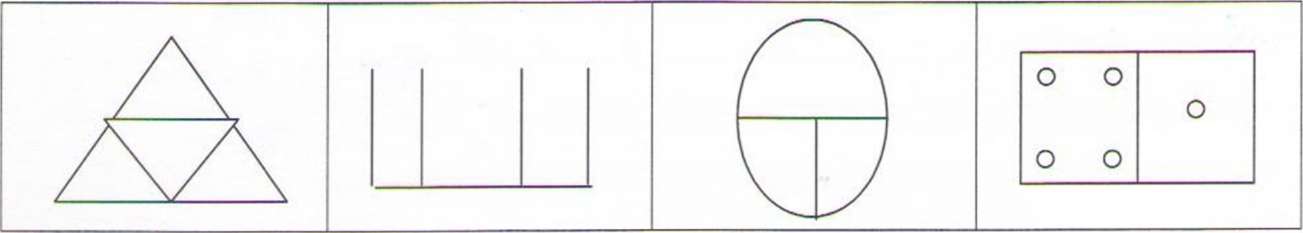 - Проверим.2) Посмотрите внимательно на слова. Подберите к каждому из них букву, чтобы получилось новое слово (в тетради)К РОТ	М ЕЛЬО ВАЛ	Т ИГРЫА ТОМ	О ЛЕНЬК ЛЕН	К РОВУ КОЛ	Т РУБКА(в это время на индивидуальной доске)Назови лишнее слово:Диван, стол, окно, шкаф.Диван, стол, кресло, стул.Ель, липа, сирень, береза.Сын, друг, бабушка, папа.«Ока», «Жигули», «Волга», «КамАЗ».- Река, ручей, редиска, водопад.- Проверим. Какие слова получились? У кого так?3) Самостоятельная работа:а) На первый взгляд, все эти улитки кажутся похожими друг на друга как две капли воды. Но на самом деле одна улитка отличается от остальных. Найди и раскрась ее.б) Пройди лабиринт, собирая буквы. Запиши слово, которое ты составил.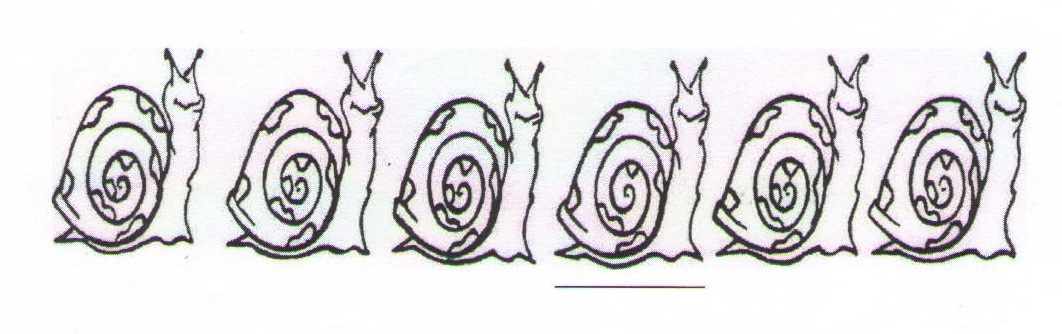 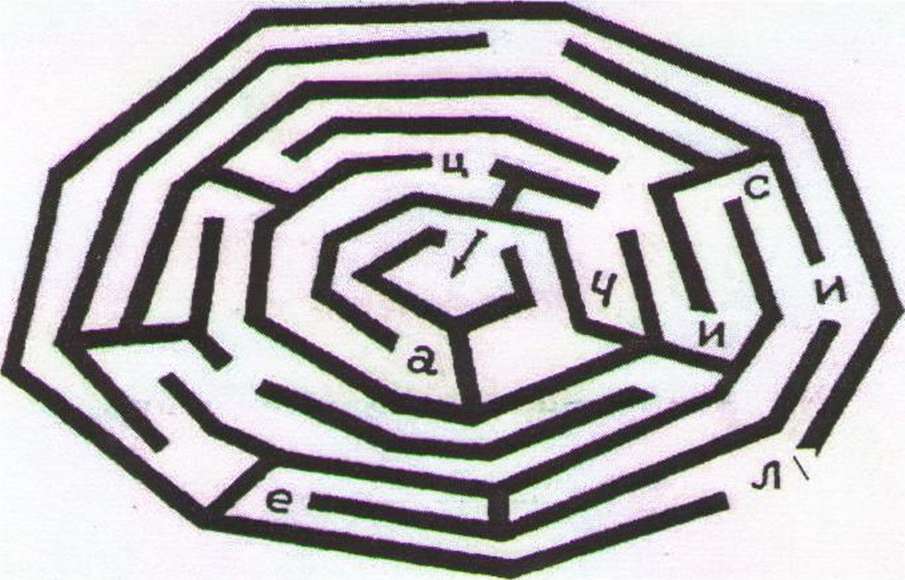 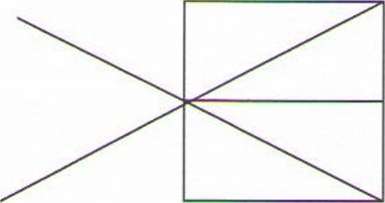 - Проверим. Б, В, Г, Е, 3, И, К, Л, М, Н, О, П, Р, С, Т, У, X, Ч, Ш, Ь, Э4. Физминутка - для зрения (на офтальмотренажере).(лисица)в) Какие печатные буквы ты видишь справа?Повороты на определенные метки в классе (геометрические фигуры): поверните голову к треугольнику, квадрату, кругу, прямоугольнику. Повернитесь всем туловищем к красному, зеленому, желтому, синему цвету. Прыжком! - к треугольнику, квадрату, синей фигуре, зеленой, красной, кругу, прямоугольнику.«Минутка тишины»: сели все, положили голову на руки, послушаем тишину.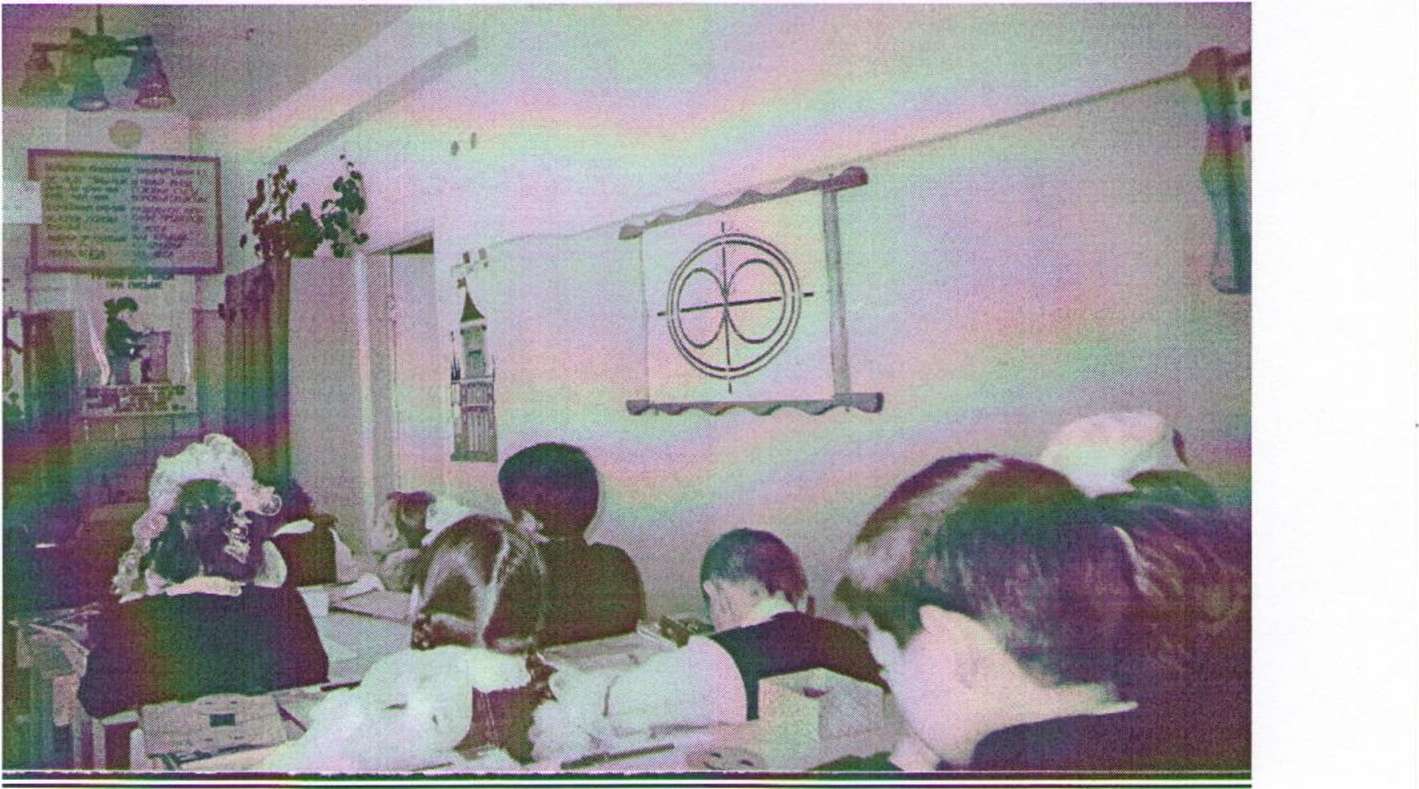 5. Практическая часть.Положи: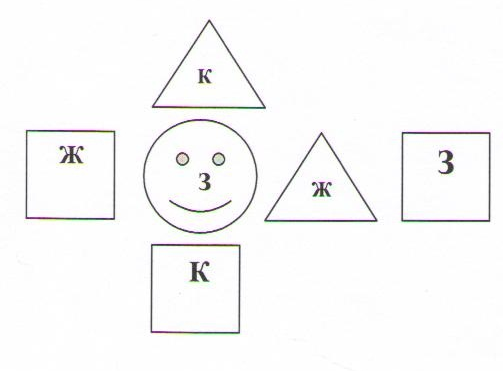 Зеленый кругСлева - желтый квадрат Справа - желтый треугольник Выше - красный треугольник Ниже - красный квадрат Последний справа - зеленыйквадратОтветь на вопросы:Где находится зеленый круг?Какая фигура находится между красными фигурами?Что находится между двумя зелеными фигурами?Какая фигура самая крайняя слева, справа?Какая фигура самая крайняя сверху, снизу?Какая фигура находится между желтыми фигурами?В это времясамостоятельно у доски три человека выполняют следующую работу: Найди и запиши отсутствующие числа в каждой таблице. Должны быть записаны все числа от 1 до 20.- Проверим квадраты:(4, 12, 16, 18)	(11, 14, 17, 18)	(13, 15, 16, 18)Развитие логического мышления.Если бы собака была легче жука и тяжелее слона, то кто был бы тяжелее всех? (жук).Если бы лошадь была ниже кролика и выше жирафа, то кто был бы выше всех? (кролик).Миша жил немного ближе к школе, чем Коля, и намного дальше от нее, чем Витя. Кто жил от школы дальше всех? (Коля).Найдите эти слова. Где они находятся (на держателе, у доски, на стене).(в это время у доски):Выполни просьбу фигуры: измени цвет Ц, размер Р, форму Ф. Нарисуй.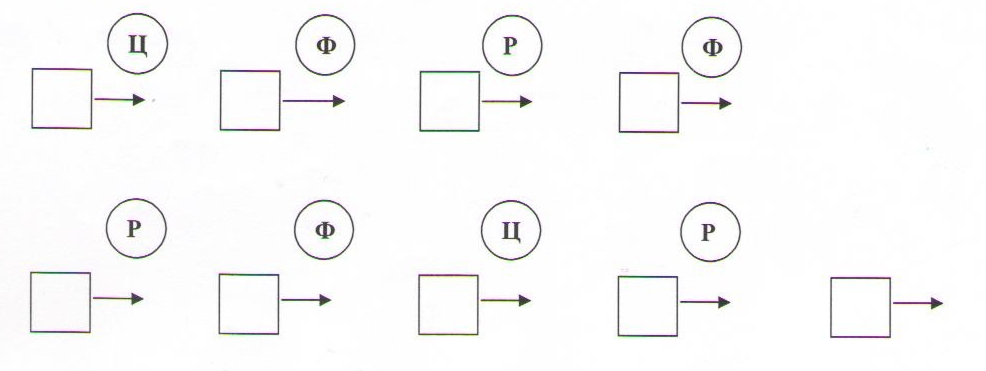 8. Веселая переменка.Нарисуй обеими руками одновременно мышку по образцу.- Проверим.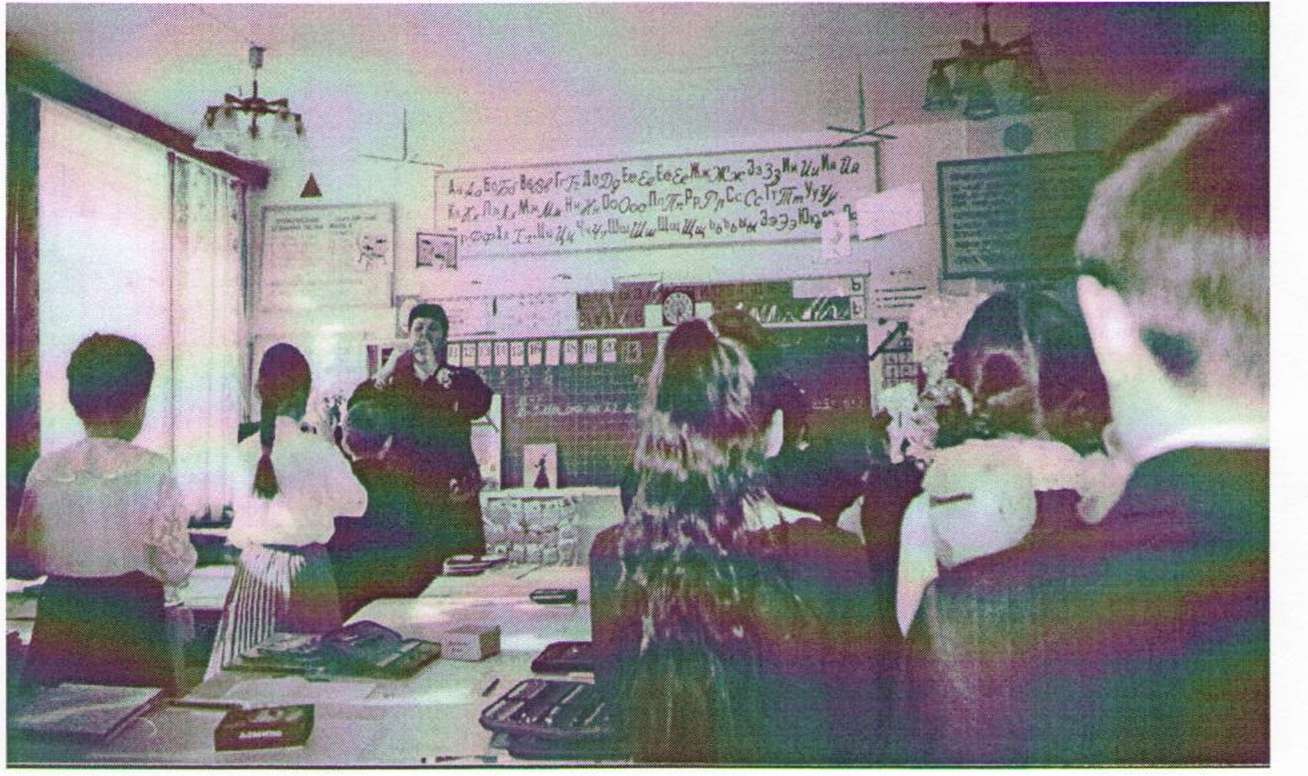 Левая рука	Правая рука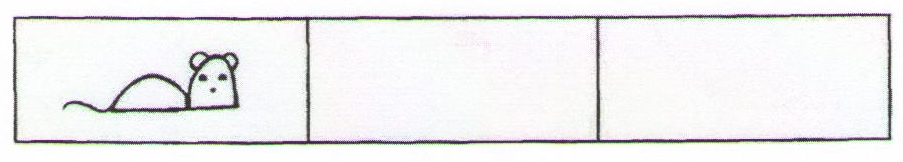 9. Запомни, впиши в квадрат (демонстрируются на держателе квадраты 30 секунд)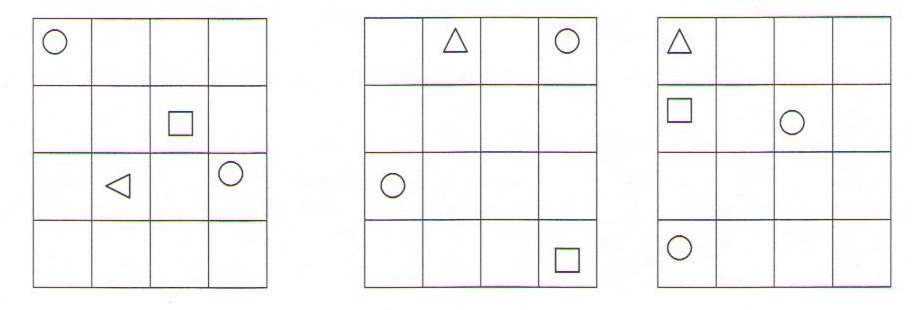 10. Тест.Выбери в каждом задании верный ответ.По улице шли девочки: одна - с рюкзаком, другая - с сумкой. С чем была Наташа, если Марина была с сумкой?а) С сумкой;	б) С рюкзаком. (2 балла)Два мальчика играли в шашки: один выиграл три раза, другой - два раза. Как сыграл Игорь, если Олег выиграл не три раза?а) Выиграл 3 раза (2 балла)	б) Выиграл 2 раза.Лиза, Наташа и Маша учились в разных школах и разных классах: одна в спортивной школе в 3-м классе, другая - в музыкальной школе во 2-м классе, третья - в спортивной школе во 2-м классе. Где училась каждая девочка, если Наташа училась, как и Маша, во 2-м классе, а Маша и Лиза - в спортивной школе?а) Лиза - в музыкальной школе во 2-м кл., Наташа - в спортивной школе в 3-м кл., Маша - в спортивной школе во 2-м кл. (3 балла)б) Лиза – в спортивной школе в 3 кл., Наташа - в музыкальной школе во2 кл.,Маша - в спортивной школе во2-м кл.Проверим.Ребята, подсчитайте сами баллы. Поднимите руки, кто больше всего набрал баллов.11. Итог.Оцените свою работу?Что понравилось больше всего?Что было трудным для вас?Изменилось ли ваше настроение?Возьмите нужный флажок. Оцените свою работу, поставив условный знак.ЗаключениеУровень обучения и воспитания в школе в значительной степени определяется тем, насколько педагогический процесс ориентирован на психологию возрастного и индивидуального развития ребенка. Это предполагает психолого-педагогическое изучение школьников на протяжении всего периода обучения с целью выявления индивидуальных вариантов развития, творческих способностей каждого ребенка, укрепления его собственной позитивной активности, раскрытия неповторимости его личности, своевременной помощи при отставании в учебе или неудовлетворительном поведении. Особенно важно это в младших классах школы, когда только начинается целенаправленное обучение человека, когда учеба становится ведущей деятельностью, в лоне которой формируются психические свойства и качества ребенка, прежде всего познавательные процессы и отношение к себе как субъекту познания (познавательные мотивы, самооценка, способность к сотрудничеству и пр.).Изученный в процессе игровой деятельности материал забывается учащимися в меньшей степени и медленнее, чем материал, при изучении которого игра не использовалась. В игре органически сочетается занимательность, делающая процесс познания доступным и увлекательным для школьников, и деятельность, благодаря участию которой в процессе обучения, усвоение знаний становится более качественным и прочным.Работая с применением игровых технологий, удается достичь положительных результатов.1147510611817202153913199476101321615511931282011254177191061429311820